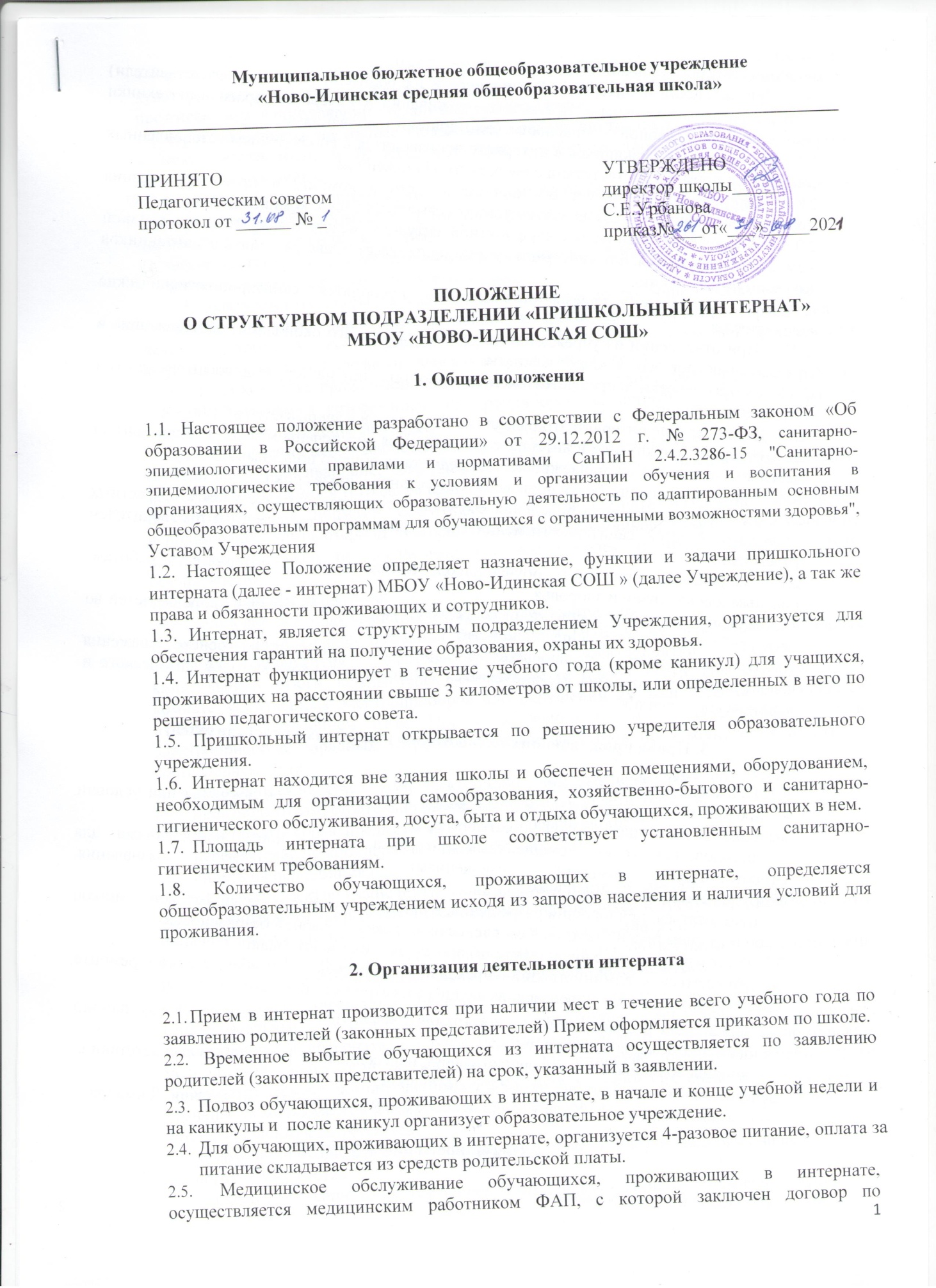 медицинскому обслуживанию обучающихся интерната.При заселении в интернат обучающиеся и их родители (законные представители)должны быть ознакомлены с Правилами проживания в интернате, правилами техникибезопасностиипожарнойбезопасности, санитарнымитребованиями.Размещение обучающихся винтернате производится с соблюдением установленныхсанитарныхнормивсоответствиис настоящимПоложением.Интернатпредоставляетобучающимсяместовкомнатеиправопользованияпомещениямиобщегопользования,комнатамисамоподготовки,комнатамиотдыхаидр.В случае возникновения конфликтной ситуации между проживающими в однойкомнате обучающихся, администрацияучреждения имеет право расселить воспитанниковпосвоемуусмотрению.Вканикулярноевремявинтернатепроводятсясанитарно-гигиеническиемероприятияПри отчислении изучреждения (в том числе и по его окончании) проживающие втрехдневныйсрок освобождаюткомнаты.Категорически запрещается вход посторонних лиц на территорию интерната безобъяснения причины.Входвздание интернатаоткрывается в07.00часовизакрываетсяв21.00час.На время проживания в интернате обучающиеся обеспечены местом для сна, мягкоймебелью,спальными принадлежностями,предметами общегопользования.Сменапостельногобельяпроизводитсявустановленныесроки.Режим дня и правила поведения обучающихся составляются с учетом возрастныхособенностей детей, санитарно-гигиенических требований, утверждаются руководителемучреждения.Запрещаетсяпривлекатьобучающихся,проживающихвинтернате,кработам,опаснымдляихжизнииздоровья.Дневные и ночные воспитатели несут ответственность за жизнь и здоровье детей вовремяработысогласнографикусменности.Взаимоотношенияобучающихсясперсоналомстроятсянаосновеуважениячеловеческого достоинства. Не допускается применения к детям методов физического ипсихическогонасилия.Правапроживающихихродителей(законныхпредставителей)Проживающиеимеютправо:проживать в закрепленной за ними жилой комнате весь срок обучения при условиивыполнения настоящего Положенияидоговора;пользоватьсявсемипомещениямиинтерната,втомчислепомещениямидлясамостоятельныхзанятий,помещениямикультурно-бытовогоназначения,оборудованием,инвентарем интерната;пользоваться, при наличии разрешения, в присутствии воспитателей бытовой техникойссоблюдениемправилтехникибезопасностииправилпожарнойбезопасности.Родители(законныепредставители)проживающихимеютправо:обращаться к администрации учрежденияс просьбами о своевременном ремонте,заменеоборудования иинвентаря,вышедшего изстроя не поих вине;вноситьнарассмотрениеадминистрацииучрежденияпредложенияпоулучшениюусловийпроживаниявинтернате;обязанывозмещатьматериальныйущерб,нанесенныйихребенком,всоответствиисдействующимзаконодательством РФиДоговором;обязанывыполнятьусловиязаключенногосадминистрациейучрежденияДоговора;Обязанностипроживающих4.1.Проживающиеобязаны:во время пользования помещениями для самостоятельных занятий и помещениямикультурно-бытового назначения соблюдать тишину и не создавать препятствий другимпроживающимвпользованииуказанными помещениями;строго соблюдать настоящее Положение, правила внутреннего распорядка, правилатехникибезопасностииправилапожарнойиобщественнойбезопасности,нормыкультурногоповедения;строгособлюдатьинструкциипопользованиюбытовымиэлектроприборамиисантехническимоборудованием(унитазы,умывальники,душевымикабинами),недопускатьихполомкиилизасорения;бережноотноситьсякпомещениям,оборудованиюиинвентарю;экономнорасходоватьэлектроэнергиюиводу;соблюдатьчистотуипорядоквжилыхпомещенияхиместахобщегопользования;обеспечитьвозможностьосмотражилойкомнатыадминистрациейучреждения,сцельюконтролязасоблюдениемнастоящегоПоложения,проверкисохранностиимущества,проведения профилактических идругихвидовработ.уходя из комнаты, проживающие должны выключать верхний свет, бра,отключать отсетивсеимеющиесяразрешенныеэлектроприборы.Неоставлятьбезприсмотраназарядкесотовыетелефоны, ноутбукиприобнаружении неисправностей электроприборов, розеток, выключателей,сигнализации,проживающие,немедленноставятвизвестность	воспитателя,которыйзаписываетобращениевтетрадьна вахте.ВсоответствииснормамиСАНПиНоввжилойкомнатеинтернатазапрещаетсяиспользованиекомпьютернойтехники,телевизоров,чайников,утюгов.Использованиеноутбуковвозможнопосогласованиюсвоспитателемиинженеромпотехникибезопасности.4.2Проживающимзапрещено:использоватьвжилыхкомнатахинтернатаэлектроприборынаоснованииПравилпожарнойбезопасностиППБ-101-89использоватьвжилыхкомнатахобщежитияэлектрообогреватели,электроплитки,электрочайники,кипятильники, утюги, компьютеры, работающие от общей э/сети.При обнаружении вкомнате запрещенных электроприборов или нарушении их эксплуатациипроизводитсяизъятиессоставлениемАкта.Приобнаружениивкомнатеоставленныхвсетиэлектроприборов,зарядныхустройств,сетевыхфильтровпроизводитсяихизъятиессоставлениемАкта.пользоватьсянеисправнымиэлектроприборами,выключателями,розетками;производитьсамостоятельноремонтосветительнойсети,розеток;навешиватьлюбыепредметынапроводасигнализации;перемещениепокоридорамвнижнембелье;сидетьнаподоконниках;открыватьэлектрическиещиты,ящики спожарнымигидрантами;Проживающим запрещаетсяхранение скоропортящихся и требующих приготовленияпищевыхпродуктов(мясные, молочные ит.п.)вжилыхкомнатахинтерната.Приобнаружениивкомнатескоропортящихсяпродуктоввоспитатель,медицинскийработник,администрация производитихизъятиес составлением Акта.Учащимсязапрещаетсяхранениемедицинскихпрепаратоввжилыхкомнатах.Самостоятельныйприеммедицинскихпрепаратовзапрещен.Обучающимся,проживающим в интернате,в случае недомогания следует обращаться за помощью вмедицинскийпунктиликвоспитателю.Медицинскиеработникиимеютправопроизводить осмотр комнат на предмет наличия медицинских средств. Всенезаконнохранящиесямедикаментыизыматьс составлением Акта.Обучающимсязапрещается:незаконнопроводитьпостороннихлицвинтернати(или)оставлятьихнаночь;портитьимущество;создавать антисанитарное состояние комнат и мест общего пользования.Кроме того учащимсязапрещается:нарушатьвремяподъемаиотбоя;находитсявкомнате,закрытойназамок;уходить запределы интернатабеззаявления;необоснованнодлительноотсутствоватьвинтернатебезпредупреждениявоспитателя;несоблюдатьрежимтишинывчасысамоподготовкиипосле отбоя;нарушатьлечебныйрежимвовремяболезни;нарушатьправилаповедениявстоловой;РуководствоинтернатомДиректоршколыосуществляетнепосредственноеруководствоинтернатом,принимает меры по охране их жизни и здоровья, организует питание и отдых учащихся.назначаетиувольняетработниковвсоответствиис действующимзаконодательством.Заместитель директора по учебно-воспитательной работе координирует и направляетдеятельность воспитателей,оказывать методическую помощь воспитателям интернатаосуществляетконтрользаорганизациейсамостоятельнойучебнойработыучащихся,вовлечениемучащихся,проживающихвинтернате,вобщешкольныевнеклассныемероприятия,занятия вкружках, секцияхЗаведование хозяйством интерната возлагается на заместителя директора. Заместительдиректораосуществляетруководствоработамипохозяйственномуобслуживаниюинтерната и его помещений, обеспечивает противопожарную безопасность, сохранностьхозяйственногоинвентаря,оборудования,другогоимущества,еговосстановлениеипополнение,принимаетмерыксвоевременномуихремонту,обеспечиваетучащихсяпостельнымипринадлежностямиипредметамихозяйственногообихода,руководитработоймладшего обслуживающего персонала.контролируетсанитарно–гигиеническоесостояниепомещенийиприлегающейтерритории.Праваи обязанностиработниковинтернатаВобязанностивоспитателявходитпроведениесдетьмивовнеурочноевремяобразовательно-воспитательной работы, организация самостоятельных занятий учащихсяпо выполнению домашних заданий, наблюдение за этими занятиями и оказание учащимсянеобходимой помощи и иные обязанности в соответствии с характеристиками работ потарифно-квалификационнымсправочникам.Воспитатели несут ответственность за качество воспитательной работы с учащимися,за соблюдение установленного распорядка дня, правил поведения учащихся в интернате,охрануиукреплениездоровьяучащихся,правильноеиспользованиематериальныхценностейиоборудования,выделяемогодляработысучащимися;поддерживаютпостоянную связь с учителями, классными руководителями и родителями школьников;следятзаорганизациейпитанияучащихся,вместесмедицинскимиработникамипринимаютповседневноеучастиевсоставлениименю,проверяюткачествоприготовляемойпищи.Воспитателиработаютпоплану,утвержденномузам.директорашколыпоУВР,иотвечаютпередним засвоюдеятельность.Воспитатели являются членами педагогического совета школы и отчитываются перед нимза постановкувоспитательнойработысучащимися своейгруппы.Права и обязанности младшего обслуживающего персонала интерната определяютсядиректоромшколывсоответствиисправиламивнутреннеготрудовогораспорядкаихарактеристикамиработпотарифно-квалификационным справочникам.ОтветственностьзанарушениенастоящегоПоложенияЗа нарушение проживающими настоящего Положениядисциплинарные взыскания книмне применяются.Родители(законныепредставители)обучающегосяставятсявизвестностьонарушенииихребенкомРодители (законные представители) обучающегося обязаны возместить причинённыйобучающимсяматериальныйущербвсоответствиисзаконодательствомРФизаключеннымслицеем Договором.